Important Index FossilsIndex FossilsA “guide” fossil or “index fossil” is a sort of marker that’s used to date sedimentary rock. The qualities of a good guide fossil are:Must be __________________ and easily recognized.Can only have existed for a _______________________________.Must be geographically _____________________.Tree of Life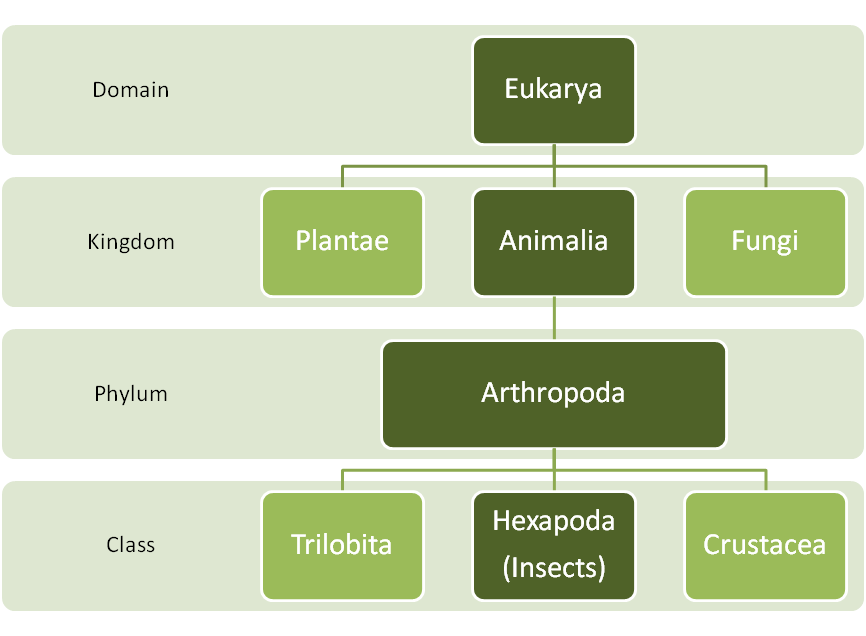 Important Index FossilsTrilobites (#20)			Phylum: ArthropodaSome of the earliest invertebrate creatures and index fossils for the Paleozoic Era. Most common during the Cambrian and Ordovician periods.Are now extinct.Brachiopods (#11 and #15)		Phylum: BrachiopodaHave wing-like or hooked shells that are not symmetrical.Very common in the Paleozoic Era.Ammonites (#9)			Phylum: MoluscaRelated to squid and octopus.  They have shells that are coiled and ornate.Abundant during the Mesozoic Era and became extinct with the dinosaurs.Bivalves (#1) 				Phylum: MoluscaAnimals with symmetrical, hinged shells. For example: clams and scallops.Gastropods (#2)			Phylum: MoluscaAnimals with coiled, spiral shells. For example: snails.Echinoderms (#14)			Phylum: EchinodermataMarine animals that display five-fold radial symmetry. Much like starfish.
Verbrates				Phylum: ChordataA large sub-phylum of animals containing backbones or cartilage. For example: dinosaurs, mammals, fish, birds, reptiles, etc.The most common guide fossil for this group is the shark tooth (#4).
StromatolitesPrecambrian mats of algae that trap mud and other sediments.These are the oldest known plants (up to 3.5 billion years old!)